 Initial Protocol Modified Protocol Amendment ProtocolPROTOCOL SUBMISSION FORMfor HEALTH RELATED RESEARCH SURVEY, REGISTRY, SURVEILLANCE, EPIDEMIOLOGY, HUMANIORA, STORED BIOLOGICAL SPECIMEN, NON-CLINICAL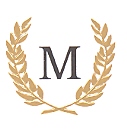 Title of Research : Principal Investigator : HP No. : Mochtar Riady Institute for NanotechnologyEthics CommitteeJln. Boulevard Jend.Sudirman No. 1688Lippo Karawaci  Tangerang 15811Telp. (021) 54210123 email : mrin.ec@mrinstitute.org